Name of Journal: World Journal of OrthopedicsManuscript NO: 38731Manuscript Type: EVIDENCE-BASED MEDICINEIs there consensus regarding surgical treatment of bone sarcomas?Baad-Hansen T et al. Lack of consensus in treatment of bone sarcomasThomas Baad-Hansen, Sarah Stammose Freund, Bodil Hammer Bech, Johnny KellerThomas Baad-Hansen, Sarah Stammose Freund, Johnny Keller, Department of Orthopaedic Oncology, Aarhus University Hospital, Aarhus C8000, DenmarkBodil Hammer Bech, Department of Public Health, Aarhus University, Aarhus C8000, DenmarkORCID number: Thomas Baad-Hansen (0000-0003-4826-8412); Sarah Stammose Freund (0000-0002-9471-296X); Bodil Hammer Bech (0000-0002-0287-3687); Johnny Keller (0000-0003-2092-5425).Author contributions: Baad-Hansen T and Keller J designed the study; Baad-Hansen T, Bech BH performed data analysis; Baad-Hansen T, Keller J, Bech BH and Freund SS wrote the paper.Conflict-of-interest statement: The authors declare that they have no conflict of interest. Open-Access: This article is an open-access article which was selected by an in-house editor and fully peer-reviewed by external reviewers. It is distributed in accordance with the Creative Commons Attribution Non Commercial (CC BY-NC 4.0) license, which permits others to distribute, remix, adapt, build upon this work non-commercially, and license their derivative works on different terms, provided the original work is properly cited and the use is non-commercial. See: http://creativecommons.org/licenses/by-nc/4.0/Manuscript source: Unsolicited manuscriptCorrespondence to: Thomas Baad-Hansen, PhD, Chief Doctor, Consultant, Department of Orthopaedic Oncology, Aarhus University Hospital, Nørrebrogade 44, Aarhus C8000, Denmark. baadhansen@dadlnet.dkTelephone: +45-28603490Received: April 10, 2018Peer-review started: April 10, 2018First decision: May 15, 2018Revised: May 20, 2018Accepted: Article in press:Published online:Abstract AIMTo perform an Internet based survey on the surgical management of bone sarcomas in the lower extremity amongst sarcoma surgeons. METHODSAll orthopedic surgical members of the Scandinavian Sarcoma Group were invited to participate in an online questionnaire. The questionnaire consisted of a clinical case involving resection of a malignant bone tumor. Several questions were asked, subdivided into categories, among these, surgical/technical considerations e.g., choice of implant; choice of antibiotics, dosage, and duration of treatment; choice of antithrombotic drug, initial start-up, dosage, and duration.RESULTSIn terms of choice of implant fixation, the majority of surgeons preferred an uncemented prosthesis in the younger patients until the age of 50. All participants administer intravenous prophylactic antibiotics for endoprosthetic reconstructive surgery. First choice of antibiotics was cephalosporin. Less common used was glycopeptide, penicillin or a combination. Duration of prophylactic antibiotics ranged from less than one day to more than 4 d. All participants used low molecular weight heparins as antithrombotic prophylaxis and 55% of the participants answered that initial treatment was started preoperatively, 3% perioperatively and 42% postoperatively. Duration of the antithrombotic treatment ranged from 5 to more than 28 d.CONCLUSIONThe use of resection prosthesis in the treatment of bone sarcomas are well-established procedures. However, there is a significant discrepancy in the surgical treatment algorithm between the sarcoma centers. Still the treatment is mainly based on best clinical practice, due to the lack of evidence-based medicine in the surgical management of bone sarcomas.Key words: Sarcoma; Reconstruction; Antibiotics; Megaprosthesis; Antithrombotic prophylaxis© The Author(s) 2018. Published by Baishideng Publishing Group Inc. All rights reserved.Core tip: Today the majority of patients diagnosed with bone sarcomas located in the lower extremities are offered reconstruction with a megaprosthesis. However, no clear golden standard is available in the international surgical oncology community with regard to choice of implant; choice of antibiotics, dosage, and duration of treatment; choice of antithrombotic drug, initial start-up, dosage, and duration. The current study reveals a clear lack of consensus. Baad-Hansen T, Freund SS, Bech BH, Keller J. Is there consensus regarding surgical treatment of bone sarcomas? World J Orthop 2018; In press INTRODUCTIONEvidence-based surgical treatment of bone sarcomas is challenged by a limited number of patients and a considerable variation in anatomical location of the bone tumors. This is in contrast to the non-surgical treatment of bone sarcomas, where standard protocols are available to test new treatment regimes, since the locations of the sarcoma is of less importance in this context[1,2]. Guidelines for surgical management of hip- and knee replacement due to more prevalent disorders such as osteoarthritis are available from most national hip and knee societies based on randomized clinical trials and large-scale database-based studies[3,4]. This level of evidence is however difficult to achieve dealing with endoprosthetic reconstructive surgery in osteosarcoma patients[5]. Since 2013 a randomized multicenter study, PARITY, has been ongoing with the aim to determine whether a five-day regimen of post-operative antibiotics, in comparison to a single day regimen, will change the risk of postoperative infection in patients receiving mega prosthesis[6,7]. The trial still lacks the inclusion of more than 600 patients and, actually 7 countries with a total of 35 different sarcoma centers are including patients. Such a multicenter study is time consuming and it can be questioned if the results can be generalized to the rest of the world due to different antibiotic national policies.The aim of the present study was to identify differences in surgical treatment strategies for patients with bone sarcomas in the lower extremities between the Scandinavian countries based on best clinical practice. The study focuses on three main areas: (1) Surgical-technical considerations; (2) use of antibiotics; and (3) antithrombotic treatment.MATERIALS AND METHODSAll orthopedic surgical members of the Scandinavian sarcoma group (SSG) were invited to participate in an online questionnaire. The questionnaire consisted of a clinical case involving resection of a malignant bone tumor located in the proximal tibia, reconstruction with a megaprosthesis and a gastrocnemius myocutaneous flap coverage (Figure 1). Several questions were asked, subdivided into categories, among these, surgical/technical considerations e.g., choice of implant; choice of antibiotics, dosage, and duration of treatment; choice of antithrombotic drug, initial start-up, dosage, and duration. A complete list of the questions can be seen in supplemental Appendix 1. The participants could add supplementary comments to certain questions. No participants were financial compensated for completion of the survey.RESULTSA total of 42 surgeons were asked to participate. Five did not return the questionnaire; two declined to answer due to inadequate clinical experience. A total of 35 participants returned a complete survey resulting in a response rate of 83%, 8 from Denmark (23%), 6 from Finland (17%), one from Iceland (3%), 7 from Norway (20%), and 13 from Sweden (37%). The following hospitals were represented: Aarhus University Hospital, Rigshospitalet, Copenhagen, Karolinska University Hospital, Linköping University Hospital, Sahlgrenska University Hospital, University Hospital of Umeå, Skåne University Hospital, Oslo University Hospital, Radiumhospitalet, Haukeland University Hospital, Tampere University Hospital, Helsinki University Hospital and University Hospital of Iceland.About 50% of the participants had worked as orthopedic oncologists for more than 10 years. Female: male ratio was 1:7.Surgical/technical considerationsWith regard to preoperative planning, 47% of the participants indicated that they would always perform a preoperative templating in order to determine prosthesis size and anatomical position whereas 25% answered sometimes and 28% answered that they would never perform templating. No differences between centers or countries were observed with regards to templating. In case a needle biopsy was done prior to the surgical procedure, 66% indicated that they would excise the biopsy tract. However, in case an open biopsy was performed there was full consensus amongst all sarcoma centers to excise the open biopsy tract if surgically feasible. In terms of choice of implant fixation, the majority of surgeons preferred an uncemented prosthesis in the younger patients until the age of 50, whereas a cemented prosthesis was the preferred implant from age 51 and up (Figure2). There was an overall agreement between countries to select uncemented fixation for the younger patients, however the Danish and Swedish sarcoma centers tended to consider a cemented prosthesis also to the youngest patient below 20 years. Several reservations were noted with regard to the implant choice. The following comments were obtained. “It depends on the individual bone stock, length of resection”, “routinely we will use uncemented prosthesis in the absence of osteoporosis and if postoperative radiotherapy is not considered”. “We do not use uncemented prosthesis”. Postoperative treatmentIn patients receiving a proximal tibia prosthesis, 72% of the participants would apply a drain. Removal of the drain was dependent on two factors; time and drain production, or a combination of the two. The majority of the participants (67%) said that they would remove the drain after 3-4 d, whereas 33% of the participants would remove the drain already 1-2 d postoperatively. Looking at drain production as a parameter, 82% of the participants would remove the drain, when production was less than 25-50 mL/d. With regard to drain usage, no clear pattern could be observed, neither between countries nor between or even within the single institutions. Several comments on this topic were made:” Less than 50 mL/d or before the fifth day”, “Especially if a drain is needed in the area of the calf where the gastrocnemius muscle is rotated I will leave it for a longer time until drain production is less than 10 mL/d”, “Max time for drain is 7 d, even if the output is > 50 mL/d”.Use of prophylactic antibioticsAll participants confirmed that they administer intravenous prophylactic antibiotics for endoprosthetic reconstructive surgery. First choice of antibiotics was cephalosporin, second was penicillin followed by glycopeptide or a combination of the above mentioned. According to the answers, the antibiotic prophylaxis was by 71% of the participating surgeons initiated preoperatively and by 29% of participants’ perioperatively. In contrast to the sarcoma centers in Finland, Norway and Sweden, who used cephalosporin, the predominantly used prophylactic antibiotic in Denmark and Iceland was penicillin. Duration of prophylactic antibiotics ranged from less than one day to more than 4 d. 39% of the participants stated that antibiotics were used for 1-2 d. Lastly, 32% of the participants answered that they used antibiotics until drain removal. Comments were added:” Until the surgical wound is completely dry and drain has been removed”, “Only one dose if there has been limited bleeding during surgery, and an extra dose if the bleeding has been substantial”, “3 types of antibiotics. If surgery is prolonged the regime is altered and may be given for 2-3 d”,” If drainage is used, antibiotics will be prolonged.”, ”1-2 d sometimes longer, depending on if splitskin-graft is needed”.Pain management The majority of the participants (58%) would use some kind of nerve block; of these, the most common pain management strategy was an epidural catheter (45% of participants). Less commonly, a peripheral catheter was used by 22%, and a combination of the above was indicated by 33%. All answers revealed duration of epidural and/or peripheral catheters of 2-4 d. Antithrombotic prophylaxis All participants presented a united front for the use of antithrombotic treatment; all participants preferred low molecular weight heparins. Antithrombotic treatment was initiated preoperatively by 55%, perioperatively by 3% and postoperatively by 42%. Duration of the antithrombotic treatment ranged from 5-7 d (13% of the participants) to more than 28 d (6% of the participants). Most of the participants answered 8-14 d (58%) and 23% answered 15-28 d. It was stated several times that duration of the antithrombotic therapy also depended on the degree of mobilization. Weight bearingThe participants were asked to indicate at which time full weight bearing was allowed in the case of insertion of an uncemented prosthesis. Exclusively looking at the fixation method, 32% answered within a week postoperatively, 10% answered 1-6 wk after surgery, 48% answered 7-12 wk after surgery, and finally 10% answered more than 12 wk after surgery. In contrast, 52% of the participants allowed full weight bearing of a cemented prosthesis within the first week after surgery. This pattern was observed in all sarcoma centers, some participants raised concerns due to postoperative chemotherapy and the re-insertion of the patella tendon leading to delayed full weight bearing.Postoperative chemotherapyIn terms of initiation of postoperative chemotherapy, a clear difference between sarcoma centers was seen. The majority of surgeons in the Swedish and Norwegian centers allowed commencement of chemotherapy 10-14 d after surgery, whereas centers in Denmark and Finland waited up to 28 d postoperatively. Figure 3 shows the results from all participants with regard to delay of postoperative chemotherapy.DISCUSSIONThe European Society for Medical Oncology (ESMO) provides guideline for Clinical Practice Guidelines for diagnosis, treatment and follow-up of bone sarcomas. However, the surgical procedures are only briefly discussed[8]. The lack of surgical recommendation is displayed in the results from the present survey revealing great heterogeneity in the surgical treatment strategy of bone sarcomas located in the proximal tibia.However, there is also some agreement e.g., in choice of implant fixation, use of antibiotics, and antithrombotic treatment. The individual surgeon´s preferences may be influenced by knowledge based on clinical trials almost similar to reconstruction with tumor-prostheses, e.g., primary or revision knee surgery and national recommendations for endoprosthetic joint replacement[9,10]. Furthermore, based on the participant's statements in the results paragraph, previous personal experiences and clinical tradition may also influence the clinical decision-making.Some surgical procedures are widely accepted as reference standards; for decades, there has been consensus regarding removal of the biopsy tract during surgery, grounded in the theory that the biopsy tract potential contamination by tumor cells[11]. According to Mankin et al[11] fifteen out of 329 patients experienced what might be unnecessary amputation due to unfavorable location of the biopsy, compromising definitive reconstruction procedures. This assumption is based more on empirical knowledge than on scientific data[12]. The above-mentioned standard is in accordance with the ESMO guideline for Clinical Practice Guidelines for diagnosis, treatment and follow-up of bone sarcomas stating that the biopsy tract from an open biopsy must be considered to be contaminated with tumor cells and must be removed together with the resection specimen to avoid local recurrences. However, no randomized studies have been published to support this widely accepted procedure. A recent systematic review by Oliveira et al[13] reports that tumor contamination along the biopsy tract in musculoskeletal cancer can cause local recurrence, and lead to an unfavorable prognosis. Contrariwise, it was not possible for the authors to conclude, whether a needle biopsy is associated with a lower risk of contamination than an open biopsy. Nevertheless, only 66% of the asked participants in the actual survey would excise the needle biopsy tract in contrast to an open biopsy, whereas all participants would remove the open biopsy tract.The risk of a developing a deep postoperative infection in sarcoma patients undergoing large endoprosthetic reconstructions is high compared with conventional total joint replacement[14]. The reason for this is multifactorial; immune compromised patients undergoing complex and protracted procedures increasing the risk of complications[15]. The absence of a standard practice according to antibiotic treatment has led to an attempt to launch an international multi-center RCT study including patients with lower extremity bone tumors undergoing endoprosthetic reconstruction, randomized to receive either cefazolin a single day post-operatively or 5 d post-operatively. Due to the low incidence of primary bone tumors, the study requires a sample size of approximately 600 patients, demanding inclusion of multiple sarcoma centers. Local variations in factors such as bacterial or fugal prevalence e.g., Methicillin-resistant Staphylococcus aureus, Mycobacteria or Candida; or lack of consensus with regard to choice of implant (some manufactures provide silver or gentamycin coating) complicates the study[16]. Furthermore, cefazolin is not standard practice or available in all countries leading to a reduced number of potential participating centers. Finally, patient-related and technical concerns must be taken into account when addressing type and duration of antibiotic treatment, which also is supported by the statements of the participants of the present survey.The fact that a nearly equal percentage of orthopedic surgeons participating in our study chose the duration of prophylactic antibiotics to be from less than one day to more than 4 d (39%) emphasizes the need for supporting new RCTs.According to a study by Husted et al[17] a high degree of agreement in the clinical setup of patients undergoing fast track primary knee endoprosthetic surgery in four large orthopedic institutions has been described. With regard to deep venous thrombosis prophylaxis in this patient group, the treatment was initiated 6-8 h postoperatively and continued until discharge or up to seven days postoperatively. The clinical setup in primary total knee arthroplasty (TKA) surgery, however, differs significantly from patients undergoing tumor resection and reconstruction with a megaprosthesis and a direct comparison cannot be done. Patients receiving a primary TKA are most likely to be mobilized on the same day as the index surgery or at least on the first postoperative day. In contrast, patients treated with a resection prosthesis of the proximal tibia will need soft tissue reconstruction and demands complete immobilization to achieve soft tissue healing. Furthermore, cancer patients have an increased risk of venous thromboembolism event with a Hazard ratio of 4.7 compared to the background population[18]. The current study demonstrates a clear consensus amongst the participating surgeons regarding the need for venous thrombosis prophylaxis in the treatment of bone sarcomas. In contrast, absolutely no agreement was seen with regard to neither time for initiating treatment nor duration of venous thrombosis prophylaxis, since approximately half of the participants started initial thrombosis prophylaxis preoperatively, and duration of the treatment ranged from 5 to 28 d. The current study has some limitations. National legislations may influence clinical practices, e.g., choice of antibiotics. A restrictive antibiotic policy will animate to utilization of small spectrum antibiotics, leading to problematic direct comparison between countries. Furthermore, geographic variation in the prevalent bacterial/fungal species will require the surgeons to address a potential infection based on the local microbiological species, which can differ from country to country. In the current study the choice of antibiotics is based on Scandinavian preferences, which potentially can lead to a reduced external validity. In conclusion, the use of resection prosthesis in the treatment of bone sarcomas is a well-established procedure providing good functional outcomes and acceptable complication rates. However, the clinical considerations that follow management of bone sarcomas patients are predominantly based on best clinical practice and only to a lower extend to evidence-based knowledge, leading to a substantial variation in treatment protocols. In order to gain evidence-based knowledge, international multicenter studies have been initiated but are challenged by national heterogeneity with possible consequences for the generalizability of their conclusions. ARTICLE HIGHLIGHTSResearch background Reconstructive surgery using megaprosthesis is widely applied as a treatment for bone sarcomas of the lower extremities. Even though reconstructive surgery has been used for several decades it seems that there is no clear consensus in surgical treatment strategies for this group of patients.Research motivationThe low number of bone sarcomas limits the possibility to run randomized clinical trials. This is in contrast to non-surgical treatment of bone sarcomas, where standard protocols are available to test new treatment regimes since the sites of the sarcoma are of less significance. Only few international randomized studies have been initiated to gain new evidence on the surgical treatment of bone sarcoma patients. This is due to the difficulty in achieving sufficient sample sizes, mainly due to the rarity of the disease. Research objectivesThe goal of this study was to identify if there was a common strategy in the surgical treatment of patients with bone sarcomas of the lower extremities in terms of surgical/technical considerations; choice of antibiotics, dosage, and duration of treatment; choice of antithrombotic drug, initial start-up, dosage, and duration. Research methodsThe study was based on an internet-based survey on the surgical management of bone sarcomas in the lower extremity amongst sarcoma surgeons in the Scandinavian countries.Research resultsThis study demonstrates a large variation in the treatment of patients with bone sarcomas located in the lower extremities. With regard of implant fixation, the Danish and Swedish sarcoma centers tended to consider a cemented prosthesis not only for the older patients but also to the youngest patients below 20 years, contrary to the rest of the Scandinavian centers. All participants would administer intravenous prophylactic antibiotics regarding endoprosthetic reconstructive surgery. First choice of antibiotics was cephalosporin. Less commonly used were glycopeptide, penicillin or a combination. The duration of prophylactic antibiotic treatment ranged from less than one day to more than 4 d. All participants would administer heparins as antithrombotic prophylaxis. 55% of the participants answered that initial treatment was started preoperatively, 3% perioperatively and 42% postoperatively. Range of antithrombotic treatment went from 5 to more than 28 d.Research conclusionsToday, patients diagnosed with bone sarcomas of the lower extremity are to a great extent offed treatment with a resection prosthesis. The treatment is well-established, however, there is a significant inconsistency in the surgical treatment algorithm between sarcoma centers. Still the treatment is primarily based on best clinical practice, due to the absence of evidence-based medicine in the surgical management of bone sarcomas.Research perspectivesThe current study elucidates, that the surgical sarcoma community needs to support the ongoing randomized control trials and encourages the initiation of new randomized studies to gain knowledge of the surgical treatment of bone sarcoma patients based on evidence-based medicine. REFERENCES1 Juergens C, Weston C, Lewis I, Whelan J, Paulussen M, Oberlin O, Michon J, Zoubek A, Juergens H, Craft A. Safety assessment of intensive induction with vincristine, ifosfamide, doxorubicin, and etoposide (VIDE) in the treatment of Ewing tumors in the EURO-E.W.I.N.G. 99 clinical trial. Pediatr Blood Cancer 2006; 47: 22-29 [PMID: 16572419 DOI: 10.1002/pbc.20820]2 Schuetze SM, Wathen JK, Lucas DR, Choy E, Samuels BL, Staddon AP, Ganjoo KN, von Mehren M, Chow WA, Loeb DM, Tawbi HA, Rushing DA, Patel SR, Thomas DG, Chugh R, Reinke DK, Baker LH. SARC009: Phase 2 study of dasatinib in patients with previously treated, high-grade, advanced sarcoma. Cancer 2016; 122: 868-874 [PMID: 26710211 DOI: 10.1002/cncr.29858]3 Tjørnild M, Søballe K, Hansen PM, Holm C, Stilling M. Mobile- vs. fixed-bearing total knee replacement. Acta Orthop 2015; 86: 208-214 [PMID: 25280132 DOI: 10.3109/17453674.2014.968476]4 Gundtoft PH, Pedersen AB, Varnum C, Overgaard S. Increased Mortality After Prosthetic Joint Infection in Primary THA. Clin Orthop Relat Res 2017; 475: 2623-2631 [PMID: 28236084 DOI: 10.1007/s11999-017-5289-6]5 Evaniew N, Nuttall J, Farrokhyar F, Bhandari M, Ghert M. What are the levels of evidence on which we base decisions for surgical management of lower extremity bone tumors? Clin Orthop Relat Res 2014; 472: 8-15 [PMID: 24081669 DOI: 10.1007/s11999-013-3311-1]6 Ghert M, Deheshi B, Holt G, Randall RL, Ferguson P, Wunder J, Turcotte R, Werier J, Clarkson P, Damron T, Benevenia J, Anderson M, Gebhardt M, Isler M, Mottard S, Healey J, Evaniew N, Racano A, Sprague S, Swinton M, Bryant D, Thabane L, Guyatt G, Bhandari M; PARITY Investigators. Prophylactic antibiotic regimens in tumour surgery (PARITY): protocol for a multicentre randomised controlled study. BMJ Open 2012; 2 [PMID: 23194956 DOI: 10.1136/bmjopen-2012-002197]7 Hasan K, Racano A, Deheshi B, Farrokhyar F, Wunder J, Ferguson P, Holt G, Schwartz H, Petrisor B, Bhandari M, Ghert M. Prophylactic antibiotic regimens in tumor surgery (PARITY) survey. BMC Musculoskelet Disord 2012; 13: 91 [PMID: 22676321 DOI: 10.1186/1471-2474-13-91]8 ESMO/European Sarcoma Network Working Group. Bone sarcomas: ESMO Clinical Practice Guidelines for diagnosis, treatment and follow-up. Ann Oncol 2014; 25 Suppl 3: iii113-iii123 [PMID: 25210081 DOI: 10.1093/annonc/mdu256]9 Kishida Y, Sugano N, Sakai T, Nishii T, Haraguchi K, Ohzono K, Yoshikawa H. Full weight-bearing after cementless total hip arthroplasty. Int Orthop 2001; 25: 25-28 [PMID: 11374263]10 Strange S, Whitehouse MR, Beswick AD, Board T, Burston A, Burston B, Carroll FE, Dieppe P, Garfield K, Gooberman-Hill R, Jones S, Kunutsor S, Lane A, Lenguerrand E, MacGowan A, Moore A, Noble S, Simon J, Stockley I, Taylor AH, Toms A, Webb J, Whittaker JP, Wilson M, Wylde V, Blom AW. One-stage or two-stage revision surgery for prosthetic hip joint infection--the INFORM trial: a study protocol for a randomised controlled trial. Trials 2016; 17: 90 [PMID: 26883420 DOI: 10.1186/s13063-016-1213-8]11 Mankin HJ, Lange TA, Spanier SS. The hazards of biopsy in patients with malignant primary bone and soft-tissue tumors. J Bone Joint Surg Am 1982; 64: 1121-1127 [PMID: 7130225]12 Moore TM, Meyers MH, Patzakis MJ, Terry R, Harvey JP Jr. Closed biopsy of musculoskeletal lesions. J Bone Joint Surg Am 1979; 61: 375-380 [PMID: 429406]13 Oliveira MP, Lima PM, da Silva HJ, de Mello RJ. Neoplasm seeding in biopsy tract of the musculoskeletal system. A systematic review. Acta Ortop Bras 2014; 22: 106-110 [PMID: 24899866 DOI: 10.1590/1413-78522014220200422]14 Lee DK, Kim HJ, Cho IY, Lee DH. Infection and revision rates following primary total knee arthroplasty in patients with rheumatoid arthritis versus osteoarthritis: a meta-analysis. Knee Surg Sports Traumatol Arthrosc 2017; 25: 3800-3807 [PMID: 27605127 DOI: 10.1007/s00167-016-4306-8]15 Racano A, Pazionis T, Farrokhyar F, Deheshi B, Ghert M. High infection rate outcomes in long-bone tumor surgery with endoprosthetic reconstruction in adults: a systematic review. Clin Orthop Relat Res 2013; 471: 2017-2027 [PMID: 23404421 DOI: 10.1007/s11999-013-2842-9]16 PARITY Investigators Prophylactic antibiotic regimens in tumour surgery (PARITY): a pilot multicentre randomised controlled trial. Bone Joint Res 2015; 4: 154-162 [PMID: 26423584 DOI: 10.1302/2046-3758.49.2000482]17 Husted H, Solgaard S, Hansen TB, Søballe K, Kehlet H. Care principles at four fast-track arthroplasty departments in Denmark. Dan Med Bull 2010; 57: A4166 [PMID: 20591341]18 Cronin-Fenton DP, Søndergaard F, Pedersen LA, Fryzek JP, Cetin K, Acquavella J, Baron JA, Sørensen HT. Hospitalisation for venous thromboembolism in cancer patients and the general population: a population-based cohort study in Denmark, 1997-2006. Br J Cancer 2010; 103: 947-953 [PMID: 20842120 DOI: 10.1038/sj.bjc.6605883]P-Reviewer: Elgafy H, Li JM S-Editor: Cui LJ L-Editor: E-Editor:Specialty type: OrthopedicsCountry of origin: DenmarkPeer-review report classificationGrade A (Excellent): 0Grade B (Very good): B, BGrade C (Good): 0Grade D (Fair): 0Grade E (Poor): 0Figures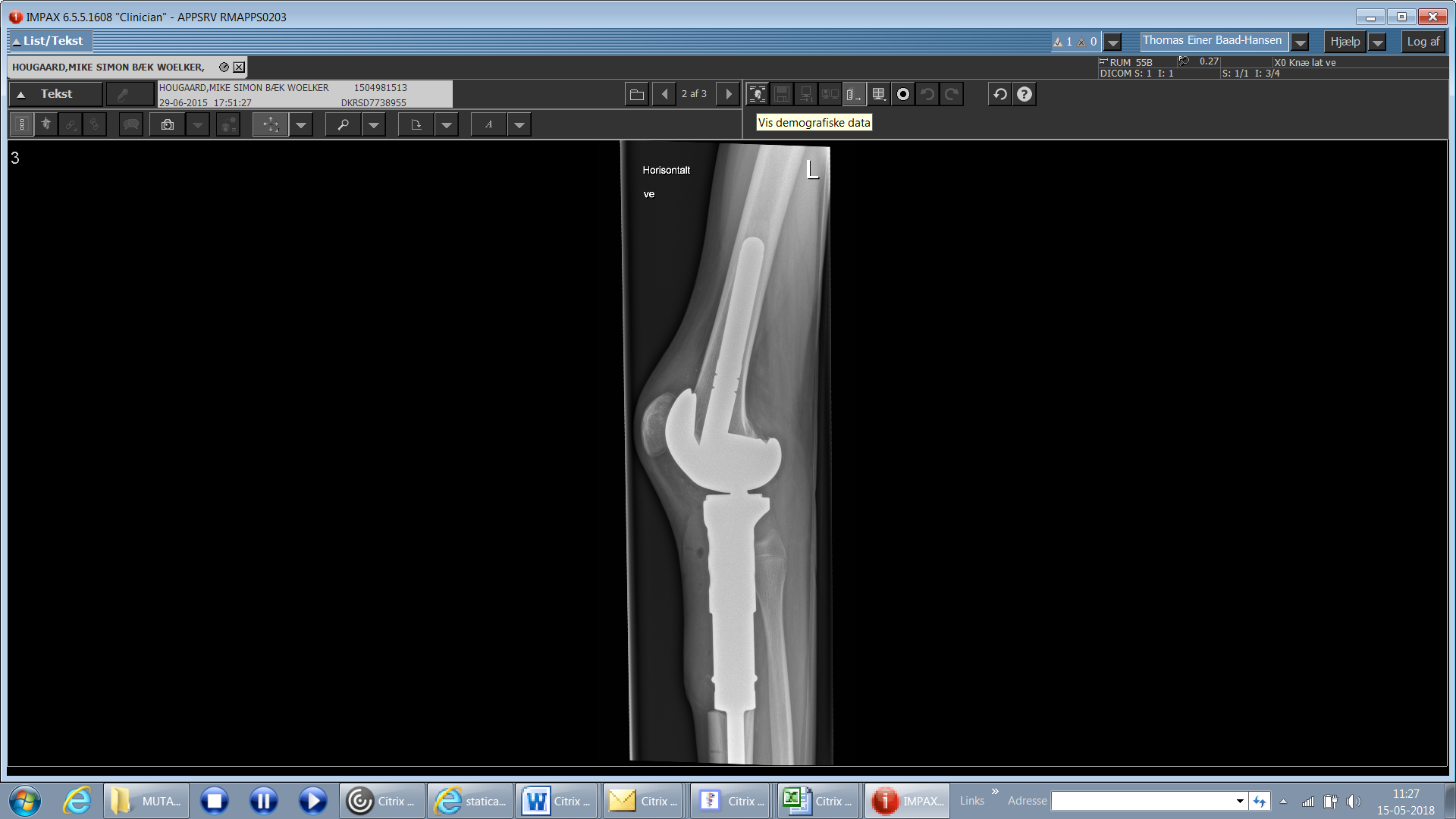 Figure 1 Radiograph of a reconstruction with a proximal tibia tumor prosthesis. 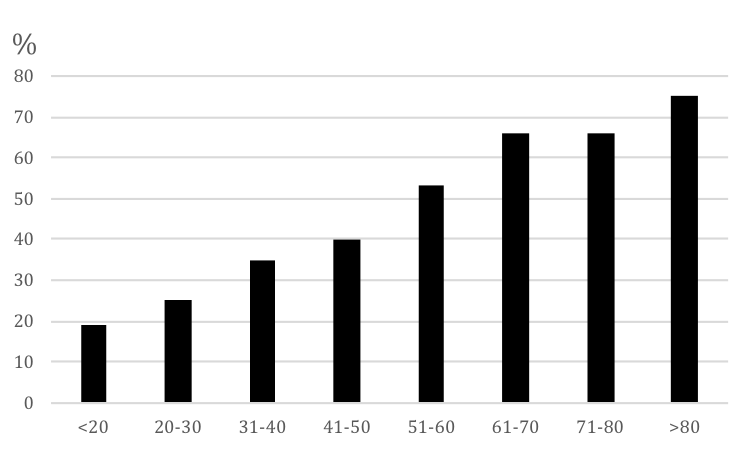 Figure 2 Proportion of patients in each age group that the study participants would treat with a cemented implant.Figure 3 The distribution of the participants´ answers to the question of timing of initiation of postoperative chemotherapy. 